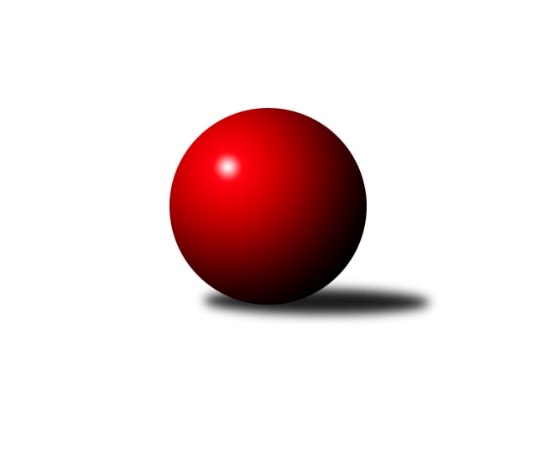 Č.21Ročník 2012/2013	13.4.2013Nejlepšího výkonu v tomto kole: 3280 dosáhlo družstvo: KK Akuma Kosmonosy 3.KLM B 2012/2013Výsledky 21. kolaSouhrnný přehled výsledků:TJ Lokomotiva Trutnov 	- TJ Neratovice 	4:4	3248:3239	13.0:11.0	13.4.TJ Dynamo Liberec 	- SKK Jičín B	6:2	3241:3199	12.5:11.5	13.4.TJ Start Rychnov nad Kněžnou 	- TJ Lokomotiva Ústí nad Labem 	5:3	3258:3215	13.0:11.0	13.4.KK Akuma Kosmonosy 	- Spartak Rokytnice nad Jizerou 	7:1	3280:3079	17.0:7.0	13.4.KK Hvězda Trnovany B	- TJ Červený Kostelec 	2:6	3125:3210	11.0:13.0	13.4.SK PLASTON Šluknov  	- SKK Náchod B	7:1	3161:3113	13.0:11.0	13.4.Tabulka družstev:	1.	TJ Červený Kostelec	21	15	1	5	99.5 : 68.5 	269.5 : 234.5 	 3203	31	2.	KK Akuma Kosmonosy	21	13	2	6	100.5 : 67.5 	282.0 : 222.0 	 3245	28	3.	SKK Jičín B	21	14	0	7	99.0 : 69.0 	272.0 : 232.0 	 3172	28	4.	TJ Start Rychnov nad Kněžnou	21	14	0	7	97.5 : 70.5 	251.5 : 252.5 	 3166	28	5.	TJ Dynamo Liberec	21	12	2	7	96.5 : 71.5 	261.5 : 242.5 	 3216	26	6.	TJ Lokomotiva Ústí nad Labem	21	12	1	8	89.5 : 78.5 	260.5 : 243.5 	 3178	25	7.	Spartak Rokytnice nad Jizerou	21	9	1	11	77.0 : 91.0 	234.0 : 270.0 	 3170	19	8.	SKK Náchod B	21	8	0	13	75.0 : 93.0 	245.5 : 258.5 	 3181	16	9.	SK PLASTON Šluknov 	21	6	2	13	75.0 : 93.0 	248.0 : 256.0 	 3159	14	10.	TJ Neratovice	21	6	2	13	68.0 : 100.0 	238.0 : 266.0 	 3144	14	11.	TJ Lokomotiva Trutnov	21	3	6	12	67.0 : 101.0 	238.0 : 266.0 	 3161	12	12.	KK Hvězda Trnovany B	21	5	1	15	63.5 : 104.5 	223.5 : 280.5 	 3131	11Podrobné výsledky kola:	 TJ Lokomotiva Trutnov 	3248	4:4	3239	TJ Neratovice 	Radek Frinta	140 	 132 	 149 	119	540 	 2:2 	 533 	 126	154 	 130	123	Miroslav Burock	Karel Hofmann	128 	 142 	 137 	153	560 	 2:2 	 568 	 148	162 	 120	138	Jan Kvapil	Michal Vlček	144 	 120 	 123 	129	516 	 2:2 	 531 	 134	143 	 128	126	Dušan Plocek	Miroslav Kužel *1	137 	 123 	 145 	122	527 	 2:2 	 539 	 134	127 	 140	138	Petr Božka	Tomáš Ryšavý	130 	 157 	 147 	149	583 	 4:0 	 515 	 110	142 	 127	136	Petr Vacek	Karel Kratochvíl	152 	 106 	 135 	129	522 	 1:3 	 553 	 143	126 	 144	140	Luděk Uherrozhodčí: střídání: *1 od 61. hodu Jiří ČervinkaNejlepší výkon utkání: 583 - Tomáš Ryšavý	 TJ Dynamo Liberec 	3241	6:2	3199	SKK Jičín B	Vojtěch Pecina	133 	 129 	 143 	143	548 	 2:2 	 534 	 143	140 	 117	134	Vladimír Pavlata	Jan Holanec ml.	127 	 128 	 122 	130	507 	 2.5:1.5 	 517 	 122	124 	 141	130	Jan Bína	Ladislav ml. Wajsar ml.	116 	 120 	 128 	143	507 	 1:3 	 533 	 135	146 	 135	117	Agaton Plaňanský st.	Dušan Jína	116 	 138 	 152 	121	527 	 1:3 	 578 	 126	144 	 143	165	Pavel Kříž	Roman Žežulka	146 	 155 	 139 	135	575 	 2:2 	 543 	 148	127 	 154	114	Vladimír Řehák	Zdeňek Pecina st.	149 	 141 	 146 	141	577 	 4:0 	 494 	 113	128 	 131	122	Jaroslav Křížrozhodčí: Nejlepší výkon utkání: 578 - Pavel Kříž	 TJ Start Rychnov nad Kněžnou 	3258	5:3	3215	TJ Lokomotiva Ústí nad Labem 	Miroslav Hanzlík	128 	 140 	 140 	138	546 	 3:1 	 506 	 137	129 	 119	121	Ladislav Šourek	Pavel Dušánek	125 	 152 	 116 	142	535 	 2:2 	 542 	 124	143 	 128	147	Radek Jalovecký	Jakub Seniura	149 	 127 	 103 	114	493 	 0:4 	 559 	 162	135 	 141	121	Jiří Šípek	Vojtěch Šípek	114 	 144 	 139 	128	525 	 1:3 	 576 	 153	147 	 130	146	Josef Holub	Radek Jung	131 	 153 	 158 	142	584 	 4:0 	 509 	 124	118 	 127	140	Martin Vrbata	Martin Čihák	156 	 130 	 151 	138	575 	 3:1 	 523 	 122	146 	 129	126	Martin st. Zahálka st.rozhodčí: Nejlepší výkon utkání: 584 - Radek Jung	 KK Akuma Kosmonosy 	3280	7:1	3079	Spartak Rokytnice nad Jizerou 	Tomáš Bajtalon	136 	 124 	 127 	151	538 	 3:1 	 493 	 144	120 	 111	118	Slavomír ml. Trepera	Pavel Říha	132 	 122 	 130 	148	532 	 2:2 	 541 	 129	134 	 144	134	Petr Mařas	Radek Tajč	127 	 154 	 132 	140	553 	 3:1 	 490 	 135	107 	 122	126	Jakub Stejskal	Petr Novák	121 	 122 	 141 	124	508 	 2:2 	 501 	 136	126 	 125	114	Petr Janouch	Luboš Beneš	146 	 151 	 129 	149	575 	 4:0 	 510 	 138	123 	 124	125	Jiří st. Drábek 	Věroslav Řípa	133 	 145 	 153 	143	574 	 3:1 	 544 	 135	141 	 146	122	Jiří ml. Drábekrozhodčí: Nejlepší výkon utkání: 575 - Luboš Beneš	 KK Hvězda Trnovany B	3125	2:6	3210	TJ Červený Kostelec 	Petr Kubita	137 	 119 	 132 	119	507 	 0.5:3.5 	 589 	 149	162 	 132	146	Martin Mýl	Jan Bergerhof	132 	 120 	 128 	118	498 	 2:2 	 505 	 125	136 	 119	125	Pavel Novák	Ondřej Koblih	141 	 119 	 123 	119	502 	 0:4 	 562 	 149	129 	 138	146	Ondřej Mrkos	Petr Fabian	122 	 129 	 137 	130	518 	 3.5:0.5 	 476 	 122	125 	 110	119	Aleš Nedomlel	Bohumil Navrátil	149 	 157 	 120 	125	551 	 3:1 	 511 	 124	137 	 115	135	Jan Adamů *1	Vratislav Kubita	127 	 140 	 137 	145	549 	 2:2 	 567 	 129	139 	 158	141	František Adamů st.rozhodčí: střídání: *1 od 91. hodu Lukáš JankoNejlepší výkon utkání: 589 - Martin Mýl	 SK PLASTON Šluknov  	3161	7:1	3113	SKK Náchod B	Jan Sklenář	125 	 139 	 131 	138	533 	 3:1 	 514 	 122	138 	 136	118	Milan Gajdoš	Radek Marušák	134 	 116 	 139 	120	509 	 0:4 	 532 	 136	117 	 144	135	Aleš Tichý	Václav Kořánek	121 	 147 	 123 	150	541 	 2:2 	 506 	 138	115 	 129	124	Jan Horn	Jan Koldan	132 	 126 	 124 	126	508 	 2:2 	 504 	 130	132 	 109	133	Antonín Baďura	Petr Vajnar	137 	 130 	 136 	128	531 	 3:1 	 522 	 124	126 	 131	141	Miloš Voleský	Josef Rubanický	147 	 142 	 125 	125	539 	 3:1 	 535 	 140	139 	 134	122	Tomáš Adamůrozhodčí: Nejlepší výkon utkání: 541 - Václav KořánekPořadí jednotlivců:	jméno hráče	družstvo	celkem	plné	dorážka	chyby	poměr kuž.	Maximum	1.	Luboš Beneš 	KK Akuma Kosmonosy 	559.32	365.8	193.5	1.7	7/7	(606)	2.	Věroslav Řípa 	KK Akuma Kosmonosy 	551.90	360.3	191.6	3.0	7/7	(593)	3.	Tomáš Ryšavý 	TJ Lokomotiva Trutnov 	549.98	366.6	183.4	2.6	8/8	(628)	4.	Josef Rubanický 	SK PLASTON Šluknov  	549.64	365.7	183.9	3.0	8/8	(581)	5.	Martin Mýl 	TJ Červený Kostelec 	548.23	363.7	184.5	3.4	6/8	(589)	6.	Jan Kvapil 	TJ Neratovice 	547.42	357.6	189.8	2.9	7/8	(568)	7.	Pavel Louda 	SKK Jičín B	547.02	362.6	184.4	3.2	7/8	(621)	8.	Jan Horn 	SKK Náchod B	544.67	362.0	182.6	2.0	8/8	(599)	9.	Josef Holub 	TJ Lokomotiva Ústí nad Labem 	544.25	362.8	181.5	3.2	8/8	(586)	10.	Dalibor Ksandr 	TJ Start Rychnov nad Kněžnou 	543.28	360.1	183.2	2.6	8/8	(604)	11.	Zdeňek Pecina  st.	TJ Dynamo Liberec 	542.46	364.1	178.4	4.5	8/8	(614)	12.	Martin Čihák 	TJ Start Rychnov nad Kněžnou 	541.87	361.0	180.8	2.9	7/8	(619)	13.	Aleš Tichý 	SKK Náchod B	541.50	363.7	177.8	3.7	8/8	(590)	14.	Martin Vrbata 	TJ Lokomotiva Ústí nad Labem 	541.37	361.3	180.1	4.2	8/8	(600)	15.	Vojtěch Pecina 	TJ Dynamo Liberec 	541.26	363.8	177.4	2.8	8/8	(590)	16.	Pavel Kříž 	SKK Jičín B	540.55	359.8	180.7	2.3	6/8	(578)	17.	Petr Vajnar 	SK PLASTON Šluknov  	540.18	356.4	183.8	3.0	8/8	(588)	18.	Martin Bergerhof 	KK Hvězda Trnovany B	539.90	357.1	182.8	4.2	6/8	(585)	19.	Jan Adamů 	TJ Červený Kostelec 	539.82	361.7	178.1	4.5	7/8	(582)	20.	Radek Jalovecký 	TJ Lokomotiva Ústí nad Labem 	539.40	361.4	178.0	5.7	6/8	(576)	21.	Radek Tajč 	KK Akuma Kosmonosy 	539.19	357.2	182.0	3.8	6/7	(553)	22.	Dušan Plocek 	TJ Neratovice 	537.88	358.6	179.3	3.5	8/8	(597)	23.	Bohumil Navrátil 	KK Hvězda Trnovany B	537.57	353.6	184.0	3.4	7/8	(575)	24.	Jiří ml. Drábek 	Spartak Rokytnice nad Jizerou 	537.50	363.0	174.5	2.6	6/8	(597)	25.	Tomáš Bajtalon 	KK Akuma Kosmonosy 	536.47	358.2	178.3	4.1	6/7	(566)	26.	Zdeněk ml. Novotný  st.	Spartak Rokytnice nad Jizerou 	536.22	354.4	181.8	3.5	8/8	(600)	27.	Pavel Říha 	KK Akuma Kosmonosy 	535.77	352.8	183.0	2.7	5/7	(590)	28.	Jaroslav Jeníček 	TJ Lokomotiva Trutnov 	535.53	357.9	177.6	5.2	6/8	(578)	29.	Josef Zejda  ml.	TJ Dynamo Liberec 	535.33	358.8	176.6	3.4	8/8	(596)	30.	Slavomír ml. Trepera 	Spartak Rokytnice nad Jizerou 	535.00	356.3	178.7	3.4	8/8	(573)	31.	Pavel Novák 	TJ Červený Kostelec 	534.50	359.9	174.6	3.9	6/8	(574)	32.	Aleš Nedomlel 	TJ Červený Kostelec 	533.91	363.9	170.0	4.5	8/8	(593)	33.	Radek Jung 	TJ Start Rychnov nad Kněžnou 	533.75	357.4	176.4	4.3	8/8	(601)	34.	Petr Novák 	KK Akuma Kosmonosy 	533.49	355.0	178.5	3.9	7/7	(596)	35.	Ondřej Mrkos 	TJ Červený Kostelec 	532.63	363.9	168.8	4.8	8/8	(589)	36.	Petr Božka 	TJ Neratovice 	530.38	361.6	168.8	3.9	7/8	(577)	37.	Jiří Šípek 	TJ Lokomotiva Ústí nad Labem 	530.24	362.1	168.1	6.0	8/8	(571)	38.	Vladimír Řehák 	SKK Jičín B	530.20	350.9	179.3	3.4	8/8	(572)	39.	Karel Kratochvíl 	TJ Lokomotiva Trutnov 	530.04	361.1	168.9	4.0	8/8	(569)	40.	Roman Žežulka 	TJ Dynamo Liberec 	529.46	356.2	173.3	3.6	8/8	(586)	41.	Petr Fabian 	KK Hvězda Trnovany B	528.81	354.2	174.6	6.0	6/8	(563)	42.	Luděk Uher 	TJ Neratovice 	528.51	351.6	176.9	3.6	7/8	(572)	43.	Jaroslav Doškář 	KK Akuma Kosmonosy 	528.09	356.5	171.6	4.1	7/7	(557)	44.	Dušan Jína 	TJ Dynamo Liberec 	527.80	362.3	165.5	4.3	7/8	(589)	45.	Petr Janouch 	Spartak Rokytnice nad Jizerou 	527.71	362.1	165.6	7.3	8/8	(609)	46.	Tomáš Majer 	SKK Náchod B	527.61	356.7	170.9	5.7	7/8	(573)	47.	Miroslav Hanzlík 	TJ Start Rychnov nad Kněžnou 	527.30	350.2	177.1	4.9	8/8	(593)	48.	Petr Kubita 	KK Hvězda Trnovany B	526.45	354.6	171.8	4.6	6/8	(565)	49.	Petr Mařas 	Spartak Rokytnice nad Jizerou 	525.09	351.0	174.1	3.4	8/8	(572)	50.	Jaroslav Kříž 	SKK Jičín B	524.99	352.9	172.1	5.3	7/8	(583)	51.	Miloš Voleský 	SKK Náchod B	524.90	359.7	165.2	5.9	8/8	(575)	52.	Vladimír Pavlata 	SKK Jičín B	524.87	359.4	165.5	6.3	8/8	(567)	53.	Ladislav Šourek 	TJ Lokomotiva Ústí nad Labem 	524.70	358.5	166.2	7.2	6/8	(568)	54.	Jan Bergerhof 	KK Hvězda Trnovany B	524.65	352.4	172.2	5.3	7/8	(563)	55.	Tomáš Adamů 	SKK Náchod B	524.26	352.2	172.1	4.2	7/8	(558)	56.	Martin st. Zahálka  st.	TJ Lokomotiva Ústí nad Labem 	524.11	350.0	174.1	4.3	7/8	(591)	57.	Vojtěch Šípek 	TJ Start Rychnov nad Kněžnou 	523.82	354.2	169.6	5.1	7/8	(636)	58.	Radek Kandl 	KK Hvězda Trnovany B	523.77	348.1	175.7	5.2	6/8	(556)	59.	Miroslav Burock 	TJ Neratovice 	523.34	351.4	171.9	4.4	7/8	(566)	60.	Miroslav Kužel 	TJ Lokomotiva Trutnov 	522.36	350.3	172.0	5.2	8/8	(575)	61.	Radek Marušák 	SK PLASTON Šluknov  	521.55	352.1	169.4	4.5	7/8	(551)	62.	Jan Kozák 	TJ Neratovice 	520.72	354.6	166.1	4.6	6/8	(568)	63.	Antonín Kotrla 	SK PLASTON Šluknov  	519.27	353.9	165.3	6.0	7/8	(577)	64.	Lukáš Janko 	TJ Červený Kostelec 	519.08	354.5	164.6	5.3	6/8	(561)	65.	Agaton Plaňanský  st.	SKK Jičín B	519.06	352.6	166.5	5.6	6/8	(558)	66.	Josef Rohlena 	TJ Lokomotiva Ústí nad Labem 	518.96	346.1	172.9	2.8	6/8	(546)	67.	Michal Vlček 	TJ Lokomotiva Trutnov 	518.55	349.9	168.7	5.3	8/8	(575)	68.	Jiří Červinka 	TJ Lokomotiva Trutnov 	517.83	349.8	168.1	4.2	7/8	(571)	69.	Jan Koldan 	SK PLASTON Šluknov  	516.44	356.5	159.9	6.4	8/8	(566)	70.	Petr Vacek 	TJ Neratovice 	513.54	346.1	167.5	6.9	6/8	(539)	71.	Vratislav Kubita 	KK Hvězda Trnovany B	512.14	349.6	162.5	5.0	8/8	(549)	72.	Jan Sklenář 	SK PLASTON Šluknov  	511.69	354.1	157.5	6.4	7/8	(542)	73.	Jakub Seniura 	TJ Start Rychnov nad Kněžnou 	511.00	348.9	162.1	6.7	7/8	(576)		Lukáš Jireš 	TJ Dynamo Liberec 	582.50	373.5	209.0	1.5	2/8	(609)		František Adamů  st.	TJ Červený Kostelec 	567.00	368.0	199.0	1.0	1/8	(567)		Jan Bína 	SKK Jičín B	553.00	366.4	186.6	2.9	4/8	(582)		Pavel Dušánek 	TJ Start Rychnov nad Kněžnou 	552.50	364.5	188.0	6.0	1/8	(573)		Miloš Hofman 	SKK Náchod B	542.67	359.3	183.3	2.7	3/8	(589)		Karel Hofmann 	TJ Lokomotiva Trutnov 	542.00	374.7	167.3	3.3	3/8	(564)		Ladislav ml. Wajsar  ml.	TJ Dynamo Liberec 	541.48	352.6	188.9	2.9	4/8	(591)		Vladimír Huml 	TJ Neratovice 	536.67	356.7	180.0	4.0	3/8	(555)		Jakub Stejskal 	Spartak Rokytnice nad Jizerou 	534.89	350.9	184.0	2.4	4/8	(575)		Ladislav st. Wajsar  st.	TJ Dynamo Liberec 	534.60	367.5	167.1	3.6	5/8	(591)		Václav Kořánek 	SK PLASTON Šluknov  	533.33	354.7	178.7	3.3	1/8	(546)		Pavel Tryzna 	Spartak Rokytnice nad Jizerou 	530.84	358.4	172.4	3.6	4/8	(580)		Jan Holanec  ml.	TJ Dynamo Liberec 	529.50	364.3	165.3	5.3	2/8	(565)		Štěpán Schuster 	TJ Červený Kostelec 	527.73	351.0	176.7	3.6	5/8	(577)		Michal Kala 	TJ Start Rychnov nad Kněžnou 	527.33	361.3	166.0	6.0	1/8	(541)		Jiří Pácha 	TJ Start Rychnov nad Kněžnou 	527.00	379.0	148.0	7.0	1/8	(527)		Roman Bureš 	SKK Jičín B	526.50	354.3	172.3	4.8	2/8	(543)		Miloš Veigl 	TJ Lokomotiva Trutnov 	526.50	364.5	162.0	6.5	2/8	(546)		Bohumil Kuřina 	Spartak Rokytnice nad Jizerou 	522.50	346.5	176.0	3.5	2/8	(540)		Zbyněk Rozsler 	TJ Lokomotiva Trutnov 	522.00	366.0	156.0	4.0	1/8	(522)		Radek Frinta 	TJ Lokomotiva Trutnov 	521.50	355.5	166.0	2.5	2/8	(540)		Milan Gajdoš 	SKK Náchod B	520.28	351.5	168.8	4.4	5/8	(576)		Ladislav Křivka 	SKK Jičín B	518.00	349.8	168.2	7.2	2/8	(535)		Zdeněk Novotný  nejst.	Spartak Rokytnice nad Jizerou 	517.50	360.5	157.0	6.0	2/8	(551)		Jaroslav Jusko 	TJ Lokomotiva Trutnov 	517.00	341.0	176.0	4.5	2/8	(536)		Jaroslav Šmejda 	TJ Start Rychnov nad Kněžnou 	516.33	361.3	155.0	9.3	3/8	(530)		Jiří st. Drábek  	Spartak Rokytnice nad Jizerou 	516.00	357.0	159.0	3.3	3/8	(538)		Antonín Baďura 	SKK Náchod B	515.60	348.2	167.4	4.1	5/8	(562)		Milan Valášek 	Spartak Rokytnice nad Jizerou 	515.50	346.5	169.0	4.8	2/8	(530)		Jiří Brumlich 	SKK Jičín B	514.00	347.7	166.3	7.0	3/8	(547)		René Hemerka 	SK PLASTON Šluknov  	511.88	348.5	163.4	7.0	4/8	(537)		Jiří Kapucián 	SKK Jičín B	511.33	344.7	166.7	4.9	5/8	(541)		Jaroslav Šámal 	TJ Dynamo Liberec 	511.00	363.5	147.5	12.5	1/8	(518)		Ondřej Koblih 	KK Hvězda Trnovany B	510.00	335.3	174.7	7.3	5/8	(541)		Miroslav Wedlich 	TJ Lokomotiva Ústí nad Labem 	506.67	340.3	166.3	4.6	4/8	(522)		Zdeněk Khol 	TJ Lokomotiva Trutnov 	505.00	345.0	160.0	4.0	1/8	(505)		Martin Holakovský 	TJ Start Rychnov nad Kněžnou 	498.50	346.5	152.0	7.5	1/8	(508)		Petr Šteiner 	TJ Neratovice 	498.00	331.0	167.0	4.0	1/8	(507)		Zdeněk Babka 	TJ Lokomotiva Trutnov 	490.25	338.3	152.0	7.5	2/8	(510)		Jan Mařas 	Spartak Rokytnice nad Jizerou 	490.00	338.0	152.0	10.3	3/8	(499)		Petr Gálus 	TJ Start Rychnov nad Kněžnou 	472.00	304.0	168.0	8.0	1/8	(472)		František Čermák 	SKK Jičín B	454.00	311.0	143.0	8.0	1/8	(454)		Jaromír Sklenář 	TJ Neratovice 	420.00	302.0	118.0	17.0	1/8	(420)Sportovně technické informace:Starty náhradníků:registrační číslo	jméno a příjmení 	datum startu 	družstvo	číslo startu
Hráči dopsaní na soupisku:registrační číslo	jméno a příjmení 	datum startu 	družstvo	Program dalšího kola:22. kolo20.4.2013	so	10:00	TJ Červený Kostelec  - TJ Start Rychnov nad Kněžnou 	20.4.2013	so	10:00	SKK Jičín B - KK Akuma Kosmonosy 	20.4.2013	so	10:00	Spartak Rokytnice nad Jizerou  - TJ Lokomotiva Trutnov 	20.4.2013	so	13:30	TJ Neratovice  - SK PLASTON Šluknov  	20.4.2013	so	14:00	TJ Lokomotiva Ústí nad Labem  - TJ Dynamo Liberec 	20.4.2013	so	15:00	SKK Náchod B - KK Hvězda Trnovany B	Nejlepší šestka kola - absolutněNejlepší šestka kola - absolutněNejlepší šestka kola - absolutněNejlepší šestka kola - absolutněNejlepší šestka kola - dle průměru kuželenNejlepší šestka kola - dle průměru kuželenNejlepší šestka kola - dle průměru kuželenNejlepší šestka kola - dle průměru kuželenNejlepší šestka kola - dle průměru kuželenPočetJménoNázev týmuVýkonPočetJménoNázev týmuPrůměr (%)Výkon3xMartin MýlČ. Kostelec5892xMartin MýlČ. Kostelec113.055892xRadek JungRychnov5847xLuboš BenešKosmonosy109.995754xTomáš RyšavýTrutnov5838xVěroslav ŘípaKosmonosy109.795741xPavel KřížJičín B5784xTomáš RyšavýTrutnov109.455837xZdeňek Pecina st.Dyn. Liberec5771xFrantišek Adamů st.Č. Kostelec108.835672xJosef HolubLok. Ústí n/L.5762xOndřej MrkosČ. Kostelec107.87562